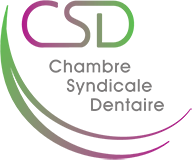  Study Club 04/06/2019« Implants, nouveautés et quelques conseils pour minimiser les échecs »LIEU : Van der Valk Hotel Liège           Esplanade de l’Europe 2 B           4020  LIEGEQUAND : Mardi 04 juin 2019 - 19 h 30 Accueil avec petite restauration offertePRIX : Gratuit pour les membres            50 € pour les non-membres à payer sur notre compte BE 17 1096 6600 0221UA : 10 (demandées)		DOM :   6ORATEUR : Docteur Alain PECHEURAttention : 50 participants maximumNOM : …………………………………………………………………………………………………………………………………PRENOM : ………………………………………………………………………………………………………………………….N° INAMI : …………………………………………………………………………………………………………………………S’inscrit au Study Club  du 04 juin 2019Date :		Cachet + signature 	